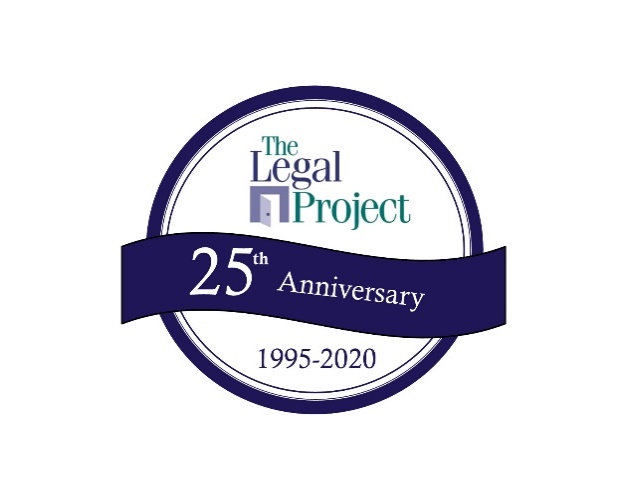 Sunrise Presenting Sponsor – 	Reserved by Martin, Harding & Mazzotti, LLPWaffle Bar Sponsor - $5,000One table of 12 near Podium with Signage Full Page, Inside Front Cover, Color Advertisement in Anniversary JournalAdvertisement Scrolling on Electronic Display at Event Name and Logo featured on Souvenir 25th Anniversary MugRecognition from Podium at Event as “Waffle Bar” SponsorBanner hanging at EventName and Logo on all promotional materials identified as “Waffle Bar” SponsorLink to Website from Legal Project Website and Social Media as “Waffle Bar” SponsorHungry for Justice! Sponsor – $2,500One table of 10 near Podium with SignageFull Page, Inside Back Cover, Color Advertisement in Anniversary Journal Advertisement Scrolling on Electronic Display at Event Name and Logo featured on Souvenir 25th Anniversary MugRecognition from Podium at Event as “Hungry for Justice!” SponsorBanner hanging at EventName and Logo on all promotional materials identified as “Hungry for Justice!” SponsorLink to your website from Legal Project Website and Social Media as a “Hungry for Justice!” SponsorAll Rise! Coffee Sponsor - $1,500One table of 8 with SignageFull page, Color advertisement in Anniversary JournalAdvertisement Scrolling on Electronic Display at Event Name and Logo featured on Souvenir 25th Anniversary Mug given to all attendeesRecognition from Podium at Event as “All Rise!” Coffee SponsorBanner hanging at EventName and Logo on all promotional materials identified as “All Rise!” Coffee SponsorWake Up to Equal Protection! Sponsor - $750One Table of 8 with SignageFull page, Black and White Advertisement in Anniversary JournalName Listed on Souvenir 25th Anniversary Mug given to all attendeesAdvertisement Scrolling on Electronic Display at Event Recognition from Podium at Event as a “Wake Up to Equal Protection!” SponsorPro Bono Champion Sponsor - $4004 Tickets to Event with Reserved Seating Half Page, Black and White Advertisement in JournalRecognition from Podium at Event as a “Pro Bono Champion” SponsorOption to introduce a Champion 